 РОО «Красноярский центр лечебной педагогики»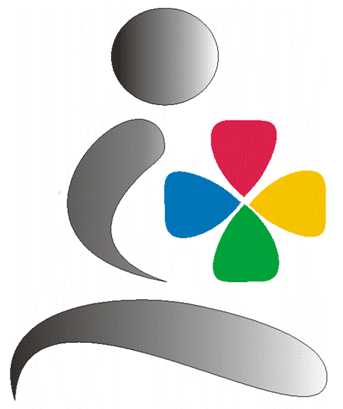 Служба ранней помощиКрасноярский центр лечебной педагогики приглашает родителей на открытые консультации. Если в вашей семье растет малыш до 4 лет, мы ждем вас. Вы можете записаться на одну встречу или на все три, ведь каждая из них затрагивает одну из наиболее важных областей в жизни ребенка. Для записи на консультацию обращаться по телефону 299-42-42. Наш администратор сориентирует вас и ответит на все вопросы. Так же Вы можете оставить заявку, отправив письмо на нашу почту krasclp@mail.ru с пометкой  «Открытые консультации».Консультации для родителей «Взаимодействие взрослого и ребенка». 5 февраля, время: 11ч.Формат проведения: очно-дистанционныйЭта консультация для вас, если вы замечаете, что ваш ребенок не смотрит в глаза, не обращается к вам для общения, не отзывается на имя, не обращает внимание на ваши действия, когда вы хотите ему что-то показать, не демонстрирует вам свои действия для поддержки, похвалы, для обращения внимания на него. Цель консультации: Вы сможете узнать об особенностях взаимодействия взрослого и ребенка, получить рекомендации специалистов. «Двигательное развитие ребенка»19 февраля, время: 11ч.Формат проведения: очно-дистанционныйЭта консультация для вас, если ваш ребенок неусидчивый, не может долго удержать внимание, часто подвижен, забирается на высокие препятствия, сопротивляется прикосновениям и избирателен в одежде, еде.Если ваш ребенок неловко передвигается, запинается, неуклюж, часто ударяется, сопротивляется активным играм, качели и горки обходит стороной, некомфортно чувствует себя, когда его приподнимают вверх. Цель консультации: Вы сможете узнать о роли двигательной активности в дошкольном возрасте, получить рекомендации специалистов, а также примеры полезных двигательных игр. «Игра как основной вид деятельности ребенка»26 февраля, время: 11ч.Формат проведения: очно-дистанционный Эта консультация для вас, если ваш ребенок не играет, имеет бедный игровой репертуар, не выстраивает сюжеты, состоящие хотя бы из 5 связных действий, его игра состоит из стереотипных повторяющихся действий. Цель консультации: Вы сможете узнать об особенностях развития игры ребенка, получить рекомендации специалистов, сможете прямо во время встречи придумать до 5 игр, согласно возрасту ребенка или развить уже привычную для ребенка игру. 